                                                                                                                       ПРОЕКТ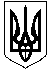 УкраїнаЗачепилівська  селищна радаЗачепилівського районуХаркіської області____ сесія  VIIІ скликанняР І Ш Е Н Н ЯВід _____________ 2021 року         смт.Зачепилівка  	                         	  №_____ «Про встановлення ставок та пільг із сплати земельного податку на 2022 рік»        Керуючись п.24 розділу 1 ст.26, ст.69 Закону України „Про місцеве самоврядування в Україні”, Закону України «Про засади державної регуляторної політики у сфері господарської діяльності»,  відповідно до статей 269-287 Податкового кодексу України зі змінами,   Постановою Кабінету Міністрів України від 24.05.2017 року № 483 «Про затвердження форм типових рішень про встановлення ставок та пільг із сплати земельного податку та податку на нерухоме майно, відмінне від земельної ділянки», враховуючи висновки постійних комісій  з питань фінансів, бюджету, планування соціально-економічного розвитку, інвестицій та міжнародного співробітництва Зачепилівська. селищна рада                                                                  ВИРІШИЛА:1. Установити на території Зачепилівської селищної ради:1) ставки земельного податку згідно з додатком 1;2) перелік фізичних та юридичних осіб, для яких встановлюються пільги щодо сплати земельного податку, перелік земельних ділянок, які не підлягають оподаткуванню земельним податком надані відповідно статей 281, 282, 283 Податкового кодексу України за переліком згідно з додатком 2.2. Затвердити Положення про плату за землю по Зачепилівській селищній раді згідно з додатком 3.        3. Дане рішення набирає чинності з 01.01.2022 року.4. Секретарю селищної ради Бака С.В. оприлюднити дане рішення на офіційному веб-сайті Зачепилівської селищної ради не пізніше як у десятиденний строк після його прийняття та підписання в установленому законодавством порядку.           5. Контроль за виконанням рішення покласти на постійну                          депутатську комісію  з питань фінансів, бюджету, планування соціально-економічного розвитку, інвестицій та міжнародного співробітництва Зачепилівської селищної ради  (Мартиненко Т.І.)Зачепилівський селищний голова                                              Олена ПЕТРЕНКОДодаток 1до рішення ______ сесії Зачепилівської селищної ради VIII скликання від ____________ № __________Ставки земельного податку на 2022 рік, введені в дію з 01.01.2022 року на території населених пунктів Зачепилівської селищної радиЗатвердити ставки земельного податку за межами населених пунктів, де не проведена грошова оцінка земель в таких розмірах:Рілля (в т.ч. паї, осг) – 322,37 грн. за ;Багаторічні насадження – 322,37 грн. за ;Сінокіс – 322,37 грн. за ;Пасовища – 322,37 грн. за ;    Секретар ради                                                                                Світлана БАКА         Додаток 2до рішення ______ сесії Зачепилівської селищної ради VIII скликання від ____________ № __________ПЕРЕЛІК
пільг для фізичних та юридичних осіб, із сплати земельного податкуВід сплати податку звільняються фізичні та юридичні особи відповідно до статей 281 та 282 Податкового кодексу України:1.1 Звільнити від сплати земельного податку на території Зачепилівської селищної ради Зачепилівського району Харківської області органи місцевого самоврядування, релігійні організації, для розміщення та постійної діяльності органів МНС, заповідники, заказники, парки державної та комунальної власності, парки-пам’ятки садово-паркового мистецтва, заклади, установи та організації, які повністю або частково фінансуються з місцевого (обласного, районного, селищного) та державного бюджетів;1.2. Встановити такі пільги щодо сплати земельного податку для фізичних та юридичних осіб:Секретар ради                                                                                                            Світлана БАКАДодаток 3до рішення ______ сесії Зачепилівської селищної ради VIII скликання від ____________ № __________ПОЛОЖЕННЯПро плату за землю на території Зачепилівської селищної ради Положення про плату за землю по Зачепилівській селищній раді (далі – Положення) визначає об’єкти оподаткування, платників податку, розміри ставок, податковий період та інші обов’язкові елементи для справляння плати за землю по Зачепилівській селищнй раді, визначені статтею 7 Податкового кодексу України.1. Загальні положення1.1. Плата за землю встановлюється згідно з Податковим кодексом України.1.2. Плата за землю – обов’язковий платіж у складі податку на майно, що справляється у формі земельного податку та орендної плати за земельні ділянки державної і комунальної власності.1.3. Земельний податок – обов'язковий платіж, що справляється з власників земельних ділянок та земельних часток (паїв), а також постійних землекористувачів.2. Платники земельного податку2.1. Платниками податку є:2.1.1. власники земельних ділянок, земельних часток (паїв);2.1.2. землекористувачі.2.2. Особливості справляння податку суб'єктами господарювання, які застосовують спрощену систему оподаткування, обліку та звітності, встановлюються главою 1 розділу XIV Податкового кодексу України.3. Об'єкти оподаткування земельним податком3.1.Об'єктами оподаткування є:3.1.1. земельні ділянки, які перебувають у власності або користуванні;3.1.2. земельні частки (паї), які перебувають у власності.4. База оподаткування земельним податком4.1.Базою оподаткування є:4.1.1.нормативна грошова оцінка земельних ділянок з урахуванням коефіцієнта індексації, визначеного відповідно до порядку, встановленого цим розділом;4.1.2. площа земельних ділянок, нормативну грошову оцінку яких не проведено.5. Ставка земельного податку за земельні ділянки, нормативну грошову оцінку яких проведено (незалежно від місця знаходження)5.1. Встановити ставку земельного податку:5.1.1. Встановити в адміністративних межах Зачепилівської селищної ради ставки земельного податку за земельні ділянки нормативну грошову оцінку яких проведено, у розмірі не більше 3 відсотків від нормативної грошової оцінки по кварталам економіко-планувальних зон, а для лісових земель- не більше 0,1 відсотка від їх нормативної грошової оцінки. 5.1.1.1. Встановити ставку земельного податку на земельні ділянки земель житлової забудови, що використовуються без отримання прибутку (присадибна ділянка), у розмірі 0,1 відсотків від нормативної грошової оцінки.5.1.2. Встановити ставки земельного податку на земельні ділянки сільськогосподарських угідь в межах населених пунктів смт. Зачепилівка, с. Скалонівка, с. Нагірне, с.Бердянка, с.Першотравневе, с.Травневе, с.Вишневе, с.Сомівка, с.Семенівка, с.Займанка, с.Лиманівка, с.Леб’яже, с.Кочетівка, с.Перемога, с.Забарине, с.Олександрівка, с.Миколаївка, с.Абазівка, с.Малий Орчик, с.Залінійне, с.Зарічне, с.Орчик, с.НовеМажарове, с.Старе Мажарове, с.Зіньківщина, с.Старе Пекельне, с.Нове Пекельне, с.Дудівка, с. Петрівка, с.Котівка, с.Олянівка, с. Рунівщина, с. Устимівка, с.Романівка, с. Перша Педашка, с. Чернещина, с. Новоселівка, с.Письмаківка Зачепилівської селищної ради у розмірі 1,0 відсоток від нормативної грошової оцінки по агровиробничим групам, для земель загального користування – 1 відсоток від нормативної грошової оцінки.6. Ставки земельного податку за земельні ділянки, розташовані за межами населених пунктів, нормативну грошову оцінку яких не проведено:6.1. Встановити ставку земельного податку на земельні ділянки, розташовані за межами населених пунктів смт. Зачепилівка, с. Скалонівка, с. Нагірне, с.Бердянка, с.Першотравневе, с.Травневе, с.Вишневе, с.Сомівка, с.Семенівка, с.Займанка, с.Лиманівка, с.Леб’яже, с.Кочетівка, с.Перемога, с.Забарине, с.Олександрівка, с.Миколаївка, с.Абазівка, с.Малий Орчик, с.Залінійне, с.Зарічне, с.Орчик, с.НовеМажарове, с.Старе Мажарове, с.Зіньківщина, с.Старе Пекельне, с.Нове Пекельне, с.Дудівка, с. Петрівка, с.Котівка, с.Олянівка, с. Рунівщина, с. Устимівка, с.Романівка, с. Перша Педашка, с. Чернещина, с. Новоселівка, с.Письмаківка Зачепилівської селищної ради, нормативну грошову оцінку яких не проведено, у розмірі 5 відсотків від нормативної грошової оцінки  ріллі по області (землі промисловості, енергетики, транспорту), а для сільськогосподарських угідь - 1,0 відсотка від нормативної грошової оцінки  ріллі по області а для лісових земель – не більше 0,1 відсотка від  нормативної грошової оцінки площі ріллі по області; .7. Пільги щодо сплати земельного податку для фізичних осіб7.1. Від сплати податку звільняються:7.1.1. інваліди першої і другої групи;7.1.2. фізичні особи, які виховують трьох і більше дітей віком до 18 років ;        7.1.3. пенсіонери (за віком);7.1.4. ветерани війни та особи, на яких поширюється дія Закону України "Про статус ветеранів війни, гарантії їх соціального захисту";7.1.5. фізичні особи, визнані законом особами, які постраждали внаслідок Чорнобильської катастрофи.7.2. Звільнення від сплати податку за земельні ділянки, передбачене для відповідної категорії фізичних осіб пунктом 7.1 цієї статті, поширюється на одну земельну ділянку за кожним видом використання у межах граничних норм:7.2.1. для ведення особистого селянського господарства - у розмірі не більш як 2 гектари;7.2.2. для будівництва та обслуговування житлового будинку, господарських будівель і споруд (присадибна ділянка):  - селище не більш як ; село- не більше 0,25га7.2.3. для індивідуального дачного будівництва - не більш як 0,10 гектара;7.2.4. для будівництва індивідуальних гаражів - не більш як 0,01 гектара;7.2.5. для ведення садівництва - не більш як 0,12 гектара.7.3. Від сплати податку звільняються на період дії єдиного податку четвертої групи власники земельних ділянок, земельних часток (паїв) та землекористувачі за умови передачі земельних ділянок та земельних часток (паїв) в оренду платнику єдиного податку четвертої групи.7.4. Якщо фізична особа, має у власності декілька земельних ділянок одного виду використання, то така особа до 1 травня поточного року подає письмову заяву у довільній формі до контролюючого органу за місцем знаходження земельної ділянки про самостійне обрання/зміну земельної ділянки для застосування пільги. Пільга починає застосовуватися до обраної земельної ділянки з базового податкового (звітного) періоду, якому подано таку заяву.8. Пільги щодо сплати податку для юридичних осіб8.1. Від сплати земельного податку звільняються:8.1.1. органи державної влади та органи місцевого самоврядування, органи прокуратури, суду, підрозділи МНС, спеціалізовані санаторії України для реабілітації, лікування та оздоровлення хворих, військові формування, утворені відповідно до законів України, Збройні Сили України та Державна прикордонна служба України, заклади, установи та організації які повністю утримуються за рахунок коштів державного або місцевого бюджетів;8.1.2. санаторно-курортні та оздоровчі заклади громадських організацій інвалідів, реабілітаційні установи громадських організацій інвалідів;8.1.3. громадські організації інвалідів України, підприємства та організації, які засновані громадськими організаціями інвалідів та спілками громадських організацій інвалідів і є їх повною власністю, де протягом попереднього календарного місяця кількість інвалідів, які мають там основне місце роботи, становить не менш як 50 відсотків середньооблікової чисельності штатних працівників облікового складу за умови, що фонд оплати праці таких інвалідів становить протягом звітного періоду не менш як 25 відсотків суми загальних витрат на оплату праці.Зазначені підприємства та організації громадських організацій інвалідів мають право застосовувати цю пільгу за наявності дозволу на право користування такою пільгою, який надається уповноваженим органом відповідно до Закону України "Про основи соціальної захищеності інвалідів в Україні".У разі порушення вимог цієї норми зазначені громадські організації інвалідів, їх підприємства та організації зобов'язані сплатити суми податку за відповідний період, проіндексовані з урахуванням інфляції, а також штрафні санкції згідно із законодавством;8.1.4. дошкільні та загальноосвітні навчальні заклади незалежно від форм власності і джерел фінансування , заклади культури , науки, освіти , охорони здоров’я, соціального захисту, фізичної культури та спорту , які повністю утримаються за рахунок коштів державного або  місцевих бюджетів.9. Земельні ділянки, які не підлягають оподаткуванню земельним податком9.1. Не сплачується податок за:9.1.1. сільськогосподарські угіддя зон радіоактивно забруднених територій, визначених відповідно до закону такими, що зазнали радіоактивного забруднення внаслідок Чорнобильської катастрофи (зон відчуження, безумовного (обов'язкового) відселення, гарантованого добровільного відселення і посиленого радіоекологічного контролю), і хімічно забруднених сільськогосподарських угідь, на які запроваджено обмеження щодо ведення сільського господарства;9.1.2. землі сільськогосподарських угідь, що перебувають у тимчасовій консервації або у стадії сільськогосподарського освоєння;9.1.3. земельні ділянки державних сортовипробувальних станцій і сортодільниць, які використовуються для випробування сортів сільськогосподарських культур;9.1.4. землі дорожнього господарства автомобільних доріг загального користування - землі під проїзною частиною, узбіччям, земляним полотном, декоративним озелененням, резервами, кюветами, мостами, штучними спорудами, тунелями, транспортними розв'язками, водопропускними спорудами, підпірними стінками, шумовими екранами, очисними спорудами і розташованими в межах смуг відведення іншими дорожніми спорудами та обладнанням, а також землі, що знаходяться за межами смуг відведення, якщо на них розміщені споруди, що забезпечують функціонування автомобільних доріг, а саме:а) паралельні об'їзні дороги, поромні переправи, снігозахисні споруди і насадження, протилавинні та протисельові споруди, вловлюючі з'їзди, захисні насадження, шумові екрани, очисні споруди;б) майданчики для стоянки транспорту і відпочинку, склади, гаражі, резервуари для зберігання паливно-мастильних матеріалів, комплекси для зважування великогабаритного транспорту, виробничі бази, штучні та інші споруди, що перебувають у державній власності, власності державних підприємств або власності господарських товариств, у статутному капіталі яких 100 відсотків акцій (часток, паїв) належить державі;9.1.5. земельні ділянки сільськогосподарських підприємств усіх форм власності та фермерських (селянських) господарств, зайняті молодими садами, ягідниками та виноградниками до вступу їх у пору плодоношення, а також гібридними насадженнями, генофондовими колекціями та розсадниками багаторічних плодових насаджень;9.1.6. земельні ділянки кладовищ, крематоріїв та колумбаріїв;9.1.7. земельні ділянки, на яких розташовані дипломатичні представництва, які відповідно до міжнародних договорів (угод), згода на обов'язковість яких надана Верховною Радою України, користуються приміщеннями та прилеглими до них земельними ділянками на безоплатній основі;9.1.8. земельні ділянки, надані для будівництва і обслуговування культових та інших будівель, необхідних для забезпечення діяльності релігійних організацій України, статути (положення) яких зареєстровано у встановленому законом порядку.10. Особливості оподаткування платою за землю10.1. Нові зміни до рішення щодо наданих пільг зі сплати земельного податку надаються відповідному контролюючому органу до 1 числа першого місяця кварталу, що настає за звітним кварталом, у якому відбулися зазначені зміни.10.2. Якщо право на пільгу у платника виникає протягом року, то він звільняється від сплати податку починаючи з місяця, що настає за місяцем, у якому виникло це право. У разі втрати права на пільгу протягом року податок сплачується починаючи з місяця, що настає за місяцем, у якому втрачено це право.10.3. Якщо платники податку, які користуються пільгами з цього податку, надають в оренду земельні ділянки, окремі будівлі, споруди або їх частини, податок за такі земельні ділянки та земельні ділянки під такими будівлями (їх частинами) сплачується на загальних підставах з урахуванням прибудинкової території.Ця норма не поширюється на бюджетні установи у разі надання ними будівель, споруд (їх частин) в тимчасове користування (оренду) іншим бюджетним установам, дошкільним, загальноосвітнім навчальним закладам незалежно від форм власності і джерел фінансування.11. Податковий період для плати за землю11.1. Базовим податковим (звітним) періодом для плати за землю є календарний рік.11.2. Базовий податковий (звітний) рік починається 1 січня і закінчується 31 грудня того ж року (для новостворених підприємств та організацій, а також у зв'язку із набуттям права власності та/або користування на нові земельні ділянки може бути меншим 12 місяців).12. Порядок обчислення плати за землю12.1. Підставою для нарахування земельного податку є дані державного земельного кадастру.12.2. Центральні органи виконавчої влади, що реалізують державну політику у сфері земельних відносин та у сфері державної реєстрації речових прав на нерухоме майно у сфері будівництва щомісяця, але не пізніше 10 числа наступного місяця, а також за запитом відповідного контролюючого органу за місцезнаходженням земельної ділянки подають інформацію, необхідну для обчислення і справляння плати за землю, у порядку, встановленому Кабінетом Міністрів України.12.3. Платники плати за землю (крім фізичних осіб) самостійно обчислюють суму податку щороку станом на 1 січня і не пізніше 20 лютого поточного року подають відповідному контролюючому органу за місцезнаходженням земельної ділянки  податкову декларацію на поточний рік за формою, встановленою у порядку, передбаченому статтею 46 Податкового кодексу України, з розбивкою річної суми рівними частками за місяцями. Подання такої декларації звільняє від обов'язку подання щомісячних декларацій. При поданні першої декларації (фактичного початку діяльності як платника плати за землю) разом з нею подається довідка (витяг) про розмір нормативної грошової оцінки земельної ділянки, а надалі така довідка подається у разі затвердження нової нормативної грошової оцінки землі.12.4. За нововідведені земельні ділянки або за новоукладеними договорами оренди землі платник плати за землю подає податкову декларацію протягом 20 календарних днів місяця, що настає за звітним.12.5. Нарахування фізичним особам сум податку проводиться контролюючими органами, які видають платникові до 1 липня поточного року податкове повідомлення-рішення про внесення податку за формою, встановленою у порядку визначеному статтею 58 Податкового кодексу України.12.6. У разі переходу права власності на земельну ділянку від одного власника до іншого протягом календарного року податок сплачується попереднім власником за період з 1 січня цього року до початку того місяця, в якому він втратив право власності на зазначену земельну ділянку, а новим власником - починаючи з місяця, в якому у нового власника виникло право власності.12.7. У разі переходу права власності на земельну ділянку від одного власника до іншого протягом календарного року контролюючий орган надсилає податкове повідомлення-рішення новому власнику після отримання інформації про перехід права власності.12.8. За земельну ділянку, на якій розташована будівля, що перебуває у спільній власності кількох юридичних або фізичних осіб, податок нараховується з урахуванням прибудинкової території кожному з таких осіб:12.8.1. у рівних частинах - якщо будівля перебуває у спільній сумісній власності кількох осіб, але не поділена в натурі, або одній з таких осіб-власників, визначеній за їх згодою, якщо інше не встановлено судом;12.8.2. пропорційно належній частці кожної особи - якщо будівля перебуває у спільній частковій власності;12.8.3. пропорційно належній частці кожної особи - якщо будівля перебуває у спільній сумісній власності і поділена в натурі.12.9. За земельну ділянку, на якій розташована будівля, що перебуває у користуванні кількох юридичних або фізичних осіб, податок нараховується кожному з них пропорційно тій частині площі будівлі, що знаходиться в їх користуванні, з урахуванням прибудинкової території.13. Строк сплати плати за землю13.1. Власники землі та землекористувачі сплачують плату за землю з дня виникнення права власності або права користування земельною ділянкою.13.2. У разі припинення права власності або права користування земельною ділянкою плата за землю сплачується за фактичний період перебування землі у власності або користуванні у поточному році.13.3. Облік фізичних осіб - платників податку і нарахування відповідних сум проводяться щороку до 1 травня.13.4. Податкове зобов'язання щодо плати за землю, визначене у податковій декларації на поточний рік, сплачується рівними частками власниками та землекористувачами земельних ділянок за місцезнаходженням земельної ділянки за податковий період, який дорівнює календарному місяцю, щомісяця протягом 30 календарних днів, що настають за останнім календарним днем податкового (звітного) місяця.13.5. Податок фізичними особами сплачується протягом 60 днів з дня вручення податкового повідомлення-рішення.13.6. При переході права власності на будівлю, споруду (їх частину) податок за земельні ділянки, на яких розташовані такі будівлі, споруди (їх частини), з урахуванням прибудинкової території сплачується на загальних підставах з дати державної реєстрації права власності на таку земельну ділянку.13.7.У разі надання в оренду земельних ділянок (у межах населеного пункту), окремих будівель (споруд) або їх частин власниками та землекористувачами податок за площі, що надаються в оренду, обчислюється з дати укладення договору оренди земельної ділянки або з дати укладення договору оренди будівель (їх частин). 13.8. У разі якщо контролюючий орган не надіслав (не вручив) податкове (податкові) повідомлення-рішення у строки, встановлені ст..287 п.287.9., фізичні особи звільняються від відповідальності, передбаченої Податковим Кодексом України за несвоєчасну сплату податкового зобов’язання.Секретар ради                                                                                   Світлана БАКА                                                                                                         Код областіКод районуКод районуКод КОАТУУКод КОАТУУЗачепилівська селищна радаЗачепилівська селищна радаЗачепилівська селищна радаЗачепилівська селищна рада2012                  2012                  2012                  6322255100 Зачепилівська селищна рада6322255100 Зачепилівська селищна радас.Зачепилівка, с.Нагірне, с.Скалонівка, с.Бердянка, с.Першотравневе, с.Травневе, с.Вишневе, с.Забарине, с.Олександрівка, с.Леб’яже, с.Кочетівка, с.Перемога, с.Малий Орчик, с.Залінійне, с.Зарічне, с.Орчик, с.Миколаївка, с.Абазівка, с.Нове Мажарове, с.Дудівка, с.Зіньківщина, с.Котівка, с.Нове Пекельне, с.Петрівка, с.Старе Мажарове, с.Старе  Пекельне, с.Олянівка, с.Руновщина, с.Педашка Перша, с.Романівка, с.Устинівка, с.Сомівка, с.Займанка, с.Лиманівка, с.Семенівка, с.Чернещина, с.Новоселівка, с.Письмаківкас.Зачепилівка, с.Нагірне, с.Скалонівка, с.Бердянка, с.Першотравневе, с.Травневе, с.Вишневе, с.Забарине, с.Олександрівка, с.Леб’яже, с.Кочетівка, с.Перемога, с.Малий Орчик, с.Залінійне, с.Зарічне, с.Орчик, с.Миколаївка, с.Абазівка, с.Нове Мажарове, с.Дудівка, с.Зіньківщина, с.Котівка, с.Нове Пекельне, с.Петрівка, с.Старе Мажарове, с.Старе  Пекельне, с.Олянівка, с.Руновщина, с.Педашка Перша, с.Романівка, с.Устинівка, с.Сомівка, с.Займанка, с.Лиманівка, с.Семенівка, с.Чернещина, с.Новоселівка, с.Письмаківкас.Зачепилівка, с.Нагірне, с.Скалонівка, с.Бердянка, с.Першотравневе, с.Травневе, с.Вишневе, с.Забарине, с.Олександрівка, с.Леб’яже, с.Кочетівка, с.Перемога, с.Малий Орчик, с.Залінійне, с.Зарічне, с.Орчик, с.Миколаївка, с.Абазівка, с.Нове Мажарове, с.Дудівка, с.Зіньківщина, с.Котівка, с.Нове Пекельне, с.Петрівка, с.Старе Мажарове, с.Старе  Пекельне, с.Олянівка, с.Руновщина, с.Педашка Перша, с.Романівка, с.Устинівка, с.Сомівка, с.Займанка, с.Лиманівка, с.Семенівка, с.Чернещина, с.Новоселівка, с.Письмаківкас.Зачепилівка, с.Нагірне, с.Скалонівка, с.Бердянка, с.Першотравневе, с.Травневе, с.Вишневе, с.Забарине, с.Олександрівка, с.Леб’яже, с.Кочетівка, с.Перемога, с.Малий Орчик, с.Залінійне, с.Зарічне, с.Орчик, с.Миколаївка, с.Абазівка, с.Нове Мажарове, с.Дудівка, с.Зіньківщина, с.Котівка, с.Нове Пекельне, с.Петрівка, с.Старе Мажарове, с.Старе  Пекельне, с.Олянівка, с.Руновщина, с.Педашка Перша, с.Романівка, с.Устинівка, с.Сомівка, с.Займанка, с.Лиманівка, с.Семенівка, с.Чернещина, с.Новоселівка, с.ПисьмаківкаВид цільового призначення земельВид цільового призначення земельВид цільового призначення земельВид цільового призначення земельСтавки податку
(% нормативної грошової оцінки)Ставки податку
(% нормативної грошової оцінки)Ставки податку
(% нормативної грошової оцінки)Ставки податку
(% нормативної грошової оцінки)Ставки податку
(% нормативної грошової оцінки)Вид цільового призначення земельВид цільового призначення земельВид цільового призначення земельВид цільового призначення земельЗа земельні ділянки, нормативну грошову оцінку яких проведено (незалежно від місцезнаходження)За земельні ділянки, нормативну грошову оцінку яких проведено (незалежно від місцезнаходження)За земельні ділянки, нормативну грошову оцінку яких проведено (незалежно від місцезнаходження)За земельні ділянки за межами населених пунктів, нормативну грошову оцінку яких не проведено(встановлюється у розмірі не більше 5 відсотків від нормативної грошової оцінки одиниці площі ріллі по області)За земельні ділянки за межами населених пунктів, нормативну грошову оцінку яких не проведено(встановлюється у розмірі не більше 5 відсотків від нормативної грошової оцінки одиниці площі ріллі по області)КодКодНазваНазвадля юридичних осібдля юридичних осібдля фізичних осібдля юридичних осібдля фізичних осіб1122334560101Землі сільськогосподарського призначенняЗемлі сільськогосподарського призначенняххххХ01.0101.01Для ведення товарного сільськогосподарського виробництваДля ведення товарного сільськогосподарського виробництва1,0001,0001,0005,0001,00001.0201.02Для ведення фермерського господарстваДля ведення фермерського господарства1,0001,0001,0005,0001,00001.0301.03Для ведення особистого селянського господарстваДля ведення особистого селянського господарства1,0001,0001,0005,0001,00001.0401.04Для ведення підсобного сільського господарстваДля ведення підсобного сільського господарства1,0001,0001,0005,0001,00001.0501.05Для індивідуального садівництваДля індивідуального садівництва--1,000-1,00001.0601.06Для колективного садівництваДля колективного садівництва1,0001,000-1,000-01.0701.07Для городництваДля городництва1,0001,0001,0005,0001,00001.0801.08Для сінокосіння і випасання худобиДля сінокосіння і випасання худоби1,0001,0001,0005,0001,00001.0901.09Для дослідних і навчальних цілейДля дослідних і навчальних цілей-----01.1001.10Для пропаганди передового досвіду ведення сільського господарстваДля пропаганди передового досвіду ведення сільського господарства-----01.1101.11Для надання послуг у сільському господарствіДля надання послуг у сільському господарстві1,0001,0001,0001,0001,00001.1201.12Для розміщення інфраструктури оптових ринків сільськогосподарської продукціїДля розміщення інфраструктури оптових ринків сільськогосподарської продукції-----01.1301.13Для іншого сільськогосподарського призначенняДля іншого сільськогосподарського призначення1,0001,0001,0005,0001,00001.1401.14Для цілей підрозділів 01.01 - 01.13 та для збереження та використання земель природно-заповідного фондуДля цілей підрозділів 01.01 - 01.13 та для збереження та використання земель природно-заповідного фонду0,3000,3000,3000,3000,3000202Землі житлової забудовиЗемлі житлової забудовиххххх02.0102.01Для будівництва і обслуговування житлового будинку, господарських будівель і споруд (присадибна ділянка)Для будівництва і обслуговування житлового будинку, господарських будівель і споруд (присадибна ділянка)0,1000,1000,100--02.0202.02Для колективного житлового будівництваДля колективного житлового будівництва0,1000,1000,100--02.0302.03Для будівництва і обслуговування багатоквартирного житлового будинкуДля будівництва і обслуговування багатоквартирного житлового будинку0,1000,1000,100--02.0402.04Для будівництва і обслуговування будівель тимчасового проживанняДля будівництва і обслуговування будівель тимчасового проживання0,1000,1000,100--02.0502.05Для будівництва індивідуальних гаражівДля будівництва індивідуальних гаражів0,1000,1000,100--02.0602.06Для колективного гаражного будівництваДля колективного гаражного будівництва0,1000,1000,100--02.0702.07Для іншої житлової забудовиДля іншої житлової забудови0,1000,1000,100--02.0802.08Для цілей підрозділів 02.01 - 02.07 та для збереження та використання земель природно-заповідного фондуДля цілей підрозділів 02.01 - 02.07 та для збереження та використання земель природно-заповідного фонду0,1000,1000,100--0303Землі громадської забудовиЗемлі громадської забудовиххххх03.0103.01Для будівництва та обслуговування будівель органів державної влади та місцевого самоврядуванняДля будівництва та обслуговування будівель органів державної влади та місцевого самоврядування1,0001,000-1,000-03.0203.02Для будівництва та обслуговування будівель закладів освітиДля будівництва та обслуговування будівель закладів освіти1,0001,000-1,000-03.0303.03Для будівництва та обслуговування будівель закладів охорони здоров’я та соціальної допомогиДля будівництва та обслуговування будівель закладів охорони здоров’я та соціальної допомоги1,0001,000-1,000-03.0403.04Для будівництва та обслуговування будівель громадських та релігійних організаційДля будівництва та обслуговування будівель громадських та релігійних організацій1,0001,000-1,000-03.0503.05Для будівництва та обслуговування будівель закладів культурно-просвітницького обслуговуванняДля будівництва та обслуговування будівель закладів культурно-просвітницького обслуговування1,0001,000-1,000-03.0603.06Для будівництва та обслуговування будівель екстериторіальних організацій та органівДля будівництва та обслуговування будівель екстериторіальних організацій та органів-----03.0703.07Для будівництва та обслуговування будівель торгівліДля будівництва та обслуговування будівель торгівлі3,0003,0003,0005,0005,00003.0803.08Для будівництва та обслуговування об’єктів туристичної інфраструктури та закладів громадського харчуванняДля будівництва та обслуговування об’єктів туристичної інфраструктури та закладів громадського харчування3,0003,0003,0005,0005,00003.0903.09Для будівництва та обслуговування будівель кредитно-фінансових установДля будівництва та обслуговування будівель кредитно-фінансових установ3,0003,000-5,000-03.1003.10Для будівництва та обслуговування будівель ринкової інфраструктуриДля будівництва та обслуговування будівель ринкової інфраструктури3,0003,0003,000--03.1103.11Для будівництва та обслуговування будівель і споруд закладів наукиДля будівництва та обслуговування будівель і споруд закладів науки-----03.1203.12Для будівництва та обслуговування будівель закладів комунального обслуговуванняДля будівництва та обслуговування будівель закладів комунального обслуговування1,0001,000-1,000-03.1303.13Для будівництва та обслуговування будівель закладів побутового обслуговуванняДля будівництва та обслуговування будівель закладів побутового обслуговування1,0001,000-1,000-03.1403.14Для розміщення та постійної діяльності органів МНСДля розміщення та постійної діяльності органів МНС1,0001,000-1,000-03.1503.15Для будівництва та обслуговування інших будівель громадської забудовиДля будівництва та обслуговування інших будівель громадської забудови3,0003,0003,0003,0003,00003.1603.16Для цілей підрозділів 03.01 - 03.15 та для збереження та використання земель природно-заповідного фондуДля цілей підрозділів 03.01 - 03.15 та для збереження та використання земель природно-заповідного фонду-----0404Землі природно-заповідного фондуЗемлі природно-заповідного фондуххххх04.0704.07Для збереження та використання парків-пам'яток садово-паркового мистецтваДля збереження та використання парків-пам'яток садово-паркового мистецтва-----04.0904.09Для збереження та використання заповідних урочищДля збереження та використання заповідних урочищ-----04.1004.10Для збереження та використання пам'яток природиДля збереження та використання пам'яток природи-----0606Землі оздоровчого призначення(землі, що мають природні лікувальні властивості, які використовуються або можуть використовуватися для профілактики захворювань і лікування людей)Землі оздоровчого призначення(землі, що мають природні лікувальні властивості, які використовуються або можуть використовуватися для профілактики захворювань і лікування людей)ххххх06.0106.01Для будівництва і обслуговування санаторно-оздоровчих закладівДля будівництва і обслуговування санаторно-оздоровчих закладів-----06.0206.02Для розробки родовищ природних лікувальних ресурсівДля розробки родовищ природних лікувальних ресурсів-----06.0306.03Для інших оздоровчих цілейДля інших оздоровчих цілей-----06.0406.04Для цілей підрозділів 06.01 - 06.03 та для збереження та використання земель природно-заповідного фондуДля цілей підрозділів 06.01 - 06.03 та для збереження та використання земель природно-заповідного фонду-----0707Землі рекреаційного призначенняЗемлі рекреаційного призначенняххххх07.0107.01Для будівництва та обслуговування об'єктів рекреаційного призначенняДля будівництва та обслуговування об'єктів рекреаційного призначення-----07.0207.02Для будівництва та обслуговування об'єктів фізичної культури і спортуДля будівництва та обслуговування об'єктів фізичної культури і спорту-----07.0307.03Для індивідуального дачного будівництваДля індивідуального дачного будівництва-----07.0407.04Для колективного дачного будівництваДля колективного дачного будівництва-----07.0507.05Для цілей підрозділів 07.01 - 07.04 та для збереження та використання земель природно-заповідного фондуДля цілей підрозділів 07.01 - 07.04 та для збереження та використання земель природно-заповідного фонду-----0808Землі історико-культурного призначенняЗемлі історико-культурного призначенняххххх08.0108.01Для забезпечення охорони об'єктів культурної спадщиниДля забезпечення охорони об'єктів культурної спадщини-----08.0308.03Для іншого історико-культурного призначенняДля іншого історико-культурного призначення-----08.0408.04Для цілей підрозділів 08.01 - 08.03 та для збереження та використання земель природно-заповідного фондуДля цілей підрозділів 08.01 - 08.03 та для збереження та використання земель природно-заповідного фонду-----0909Землі лісогосподарського призначенняЗемлі лісогосподарського призначенняххххх09.0109.01Для ведення лісового господарства і пов'язаних з ним послугДля ведення лісового господарства і пов'язаних з ним послуг0,1000,100-0,100-09.0209.02Для іншого лісогосподарського призначенняДля іншого лісогосподарського призначення0,1000,100-0,100-09.0309.03Для цілей підрозділів 09.01 - 09.02 та для збереження та використання земель природно-заповідного фондуДля цілей підрозділів 09.01 - 09.02 та для збереження та використання земель природно-заповідного фонду0,1000,100-0,100-1010Землі водного фондуЗемлі водного фондуххххх10.0110.01Для експлуатації та догляду за водними об'єктамиДля експлуатації та догляду за водними об'єктами3,0003,0003,0005,0005,00010.0210.02Для облаштування та догляду за прибережними захисними смугамиДля облаштування та догляду за прибережними захисними смугами3,0003,0003,0005,0005,00010.0310.03Для експлуатації та догляду за смугами відведенняДля експлуатації та догляду за смугами відведення3,0003,0003,0005,0005,00010.0410.04Для експлуатації та догляду за гідротехнічними, іншими водогосподарськими спорудами і каналамиДля експлуатації та догляду за гідротехнічними, іншими водогосподарськими спорудами і каналами3,0003,0003,0005,0005,00010.0510.05Для догляду за береговими смугами водних шляхівДля догляду за береговими смугами водних шляхів-----10.0610.06Для сінокосінняДля сінокосіння0,3000,3000,3000,3000,30010.0710.07Для рибогосподарських потребДля рибогосподарських потреб1,0001,0001,0001,0001,00010.0810.08Для культурно-оздоровчих потреб, рекреаційних, спортивних і туристичних цілейДля культурно-оздоровчих потреб, рекреаційних, спортивних і туристичних цілей-----10.0910.09Для проведення науково-дослідних робітДля проведення науково-дослідних робіт-----10.1010.10Для будівництва та експлуатації гідротехнічних, гідрометричних та лінійних спорудДля будівництва та експлуатації гідротехнічних, гідрометричних та лінійних споруд-----10.1210.12Для цілей підрозділів 10.01 - 10.11 та для збереження та використання земель природно-заповідного фондуДля цілей підрозділів 10.01 - 10.11 та для збереження та використання земель природно-заповідного фонду-----1111Землі промисловостіЗемлі промисловостіххххх11.0111.01Для розміщення та експлуатації основних, підсобних і допоміжних будівель та споруд підприємствами, що пов'язані з користуванням надрамиДля розміщення та експлуатації основних, підсобних і допоміжних будівель та споруд підприємствами, що пов'язані з користуванням надрами3,0003,000-5,000-11.0211.02Для розміщення та експлуатації основних, підсобних і допоміжних будівель та споруд підприємств переробної, машинобудівної та іншої промисловостіДля розміщення та експлуатації основних, підсобних і допоміжних будівель та споруд підприємств переробної, машинобудівної та іншої промисловості3,0003,000-5,000-11.0311.03Для розміщення та експлуатації основних, підсобних і допоміжних будівель та споруд будівельних організацій та підприємствДля розміщення та експлуатації основних, підсобних і допоміжних будівель та споруд будівельних організацій та підприємств3,0003,000-5,000-11.0411.04Для розміщення та експлуатації основних, підсобних і допоміжних будівель та споруд технічної інфраструктури (виробництва та розподілення газу, постачання пари та гарячої води, збирання, очищення та розподілення води)Для розміщення та експлуатації основних, підсобних і допоміжних будівель та споруд технічної інфраструктури (виробництва та розподілення газу, постачання пари та гарячої води, збирання, очищення та розподілення води)3,0003,000-5,000-11.0511.05Для цілей підрозділів 11.01 - 11.04 та для збереження та використання земель природно-заповідного фондуДля цілей підрозділів 11.01 - 11.04 та для збереження та використання земель природно-заповідного фонду-----1212Землі транспортуЗемлі транспортуххххх12.0112.01Для розміщення та експлуатації будівель і споруд залізничного транспортуДля розміщення та експлуатації будівель і споруд залізничного транспорту3,0003,000-5,000-12.0312.03Для розміщення та експлуатації будівель і споруд річкового транспортуДля розміщення та експлуатації будівель і споруд річкового транспорту-----12.0412.04Для розміщення та експлуатації будівель і споруд автомобільного транспорту та дорожнього господарстваДля розміщення та експлуатації будівель і споруд автомобільного транспорту та дорожнього господарства3,0003,000-5,000-12.0612.06Для розміщення та експлуатації об'єктів трубопровідного транспортуДля розміщення та експлуатації об'єктів трубопровідного транспорту-----12.0812.08Для розміщення та експлуатації будівель і споруд додаткових транспортних послуг та допоміжних операційДля розміщення та експлуатації будівель і споруд додаткових транспортних послуг та допоміжних операцій3,0003,000-5,000-12.0912.09Для розміщення та експлуатації будівель і споруд іншого наземного транспортуДля розміщення та експлуатації будівель і споруд іншого наземного транспорту-----12.1012.10Для цілей підрозділів 12.01 - 12.09 та для збереження та використання земель природно-заповідного фондуДля цілей підрозділів 12.01 - 12.09 та для збереження та використання земель природно-заповідного фонду-----1313Землі зв’язкуЗемлі зв’язкуххххх13.0113.01Для розміщення та експлуатації об'єктів і споруд телекомунікаційДля розміщення та експлуатації об'єктів і споруд телекомунікацій3,0003,000-5,000-13.0213.02Для розміщення та експлуатації будівель та споруд об'єктів поштового зв'язкуДля розміщення та експлуатації будівель та споруд об'єктів поштового зв'язку3,0003,000-5,000-13.0313.03Для розміщення та експлуатації інших технічних засобів зв'язкуДля розміщення та експлуатації інших технічних засобів зв'язку3,0003,000-5,000-13.0413.04Для цілей підрозділів 13.01 - 13.03, 13.05 та для збереження і використання земель природно-заповідного фондуДля цілей підрозділів 13.01 - 13.03, 13.05 та для збереження і використання земель природно-заповідного фонду1414Землі енергетикиЗемлі енергетикиххххх14.0114.01Для розміщення, будівництва, експлуатації та обслуговування будівель і споруд об'єктів енергогенеруючих підприємств, установ і організаційДля розміщення, будівництва, експлуатації та обслуговування будівель і споруд об'єктів енергогенеруючих підприємств, установ і організацій3,0003,000-5,000-14.0214.02Для розміщення, будівництва, експлуатації та обслуговування будівель і споруд об'єктів передачі електричної та теплової енергіїДля розміщення, будівництва, експлуатації та обслуговування будівель і споруд об'єктів передачі електричної та теплової енергії3,0003,000-5,000-14.0314.03Для цілей підрозділів 14.01 - 14.02 та для збереження та використання земель природно-заповідного фондуДля цілей підрозділів 14.01 - 14.02 та для збереження та використання земель природно-заповідного фонду-----1616Землі запасуЗемлі запасу3,0003,0001,0005,0001,0001717Землі резервного фондуЗемлі резервного фонду3,0003,0001,0005,0001,0001818Землі загального користування(землі будь-якої категорії, які використовуються як майдани, вулиці, проїзди, шляхи, громадські пасовища,   сіножаті, набережні, пляжі, парки, зелені зони, сквери, бульвари, водні об'єкти  загального користування, а також інші землі, якщо рішенням відповідного органу державної влади чи місцевого самоврядування їх віднесено до земель загального користування)Землі загального користування(землі будь-якої категорії, які використовуються як майдани, вулиці, проїзди, шляхи, громадські пасовища,   сіножаті, набережні, пляжі, парки, зелені зони, сквери, бульвари, водні об'єкти  загального користування, а також інші землі, якщо рішенням відповідного органу державної влади чи місцевого самоврядування їх віднесено до земель загального користування)1,0001,000-5,000-1919Для цілей підрозділів 16 - 18 та для збереження та використання земель природно-заповідного фондуДля цілей підрозділів 16 - 18 та для збереження та використання земель природно-заповідного фонду-----Код областіКод районуКод КОАТУУЗачепилівська селищна рада20126322255100 с.Зачепилівка, с.Нагірне, с.Скалонівка, с.Бердянка, с.Першотравневе, с.Травневе, с.Вишневе, с.Забарине, с.Олександрівка, с.Леб’яже, с.Кочетівка, с.Перемога, с.Малий Орчик, с.Залінійне, с.Зарічне, с.Орчик, с.Миколаївка, с.Абазівка, с.Нове Мажарове, с.Дудівка, с.Зіньківщина, с.Котівка, с.Нове Пекельне, с.Петрівка, с.Старе Мажарове, с.Старе  Пекельне, с.Олянівка, с.Руновщина, с.Педашка Перша, с.Романівка, с.Устинівка, с.Сомівка, с.Займанка, с.Лиманівка, с.Семенівка, с.Чернещина, с.Новоселівка, с.ПисьмаківкаГрупа платників, категорія/цільове призначення земельних ділянокГрупа платників, категорія/цільове призначення земельних ділянокГрупа платників, категорія/цільове призначення земельних ділянокРозмір пільги (у відсотках)Пільги щодо сплати земельного податку для фізичних осібз урахуванням п.281.2 статті 281 ПКУПільги щодо сплати земельного податку для фізичних осібз урахуванням п.281.2 статті 281 ПКУПільги щодо сплати земельного податку для фізичних осібз урахуванням п.281.2 статті 281 ПКУПільги щодо сплати земельного податку для фізичних осібз урахуванням п.281.2 статті 281 ПКУОсоби з інвалідністю першої і другої групи;	Особи з інвалідністю першої і другої групи;	Особи з інвалідністю першої і другої групи;	100фізичні особи, які виховують трьох і більше дітей віком до 18 роківфізичні особи, які виховують трьох і більше дітей віком до 18 роківфізичні особи, які виховують трьох і більше дітей віком до 18 років100Пенсіонери (за віком)Пенсіонери (за віком)Пенсіонери (за віком)100ветерани війни та особи, на яких поширюється дія Закону України «Про статус ветеранів війни, гарантії їх соціального захисту»;ветерани війни та особи, на яких поширюється дія Закону України «Про статус ветеранів війни, гарантії їх соціального захисту»;ветерани війни та особи, на яких поширюється дія Закону України «Про статус ветеранів війни, гарантії їх соціального захисту»;100фізичні особи, визнані законом особами, які постраждали внаслідок ЧАЕС.фізичні особи, визнані законом особами, які постраждали внаслідок ЧАЕС.фізичні особи, визнані законом особами, які постраждали внаслідок ЧАЕС.100На період дії єдиного податку четвертої групи власники земельних ділянок, земельних часток (паїв) та землекористувачі за умови передачі земельних ділянок та земельних часток (паїв) в оренду платнику єдиного податку четвертої групиНа період дії єдиного податку четвертої групи власники земельних ділянок, земельних часток (паїв) та землекористувачі за умови передачі земельних ділянок та земельних часток (паїв) в оренду платнику єдиного податку четвертої групиНа період дії єдиного податку четвертої групи власники земельних ділянок, земельних часток (паїв) та землекористувачі за умови передачі земельних ділянок та земельних часток (паїв) в оренду платнику єдиного податку четвертої групи100Пільги щодо сплати земельного податку для юридичних осібПільги щодо сплати земельного податку для юридичних осібПільги щодо сплати земельного податку для юридичних осібПільги щодо сплати земельного податку для юридичних осібсанаторно-курортні та оздоровчі заклади громадських організацій інвалідів, реабілітаційні установи громадських організацій інвалідів;санаторно-курортні та оздоровчі заклади громадських організацій інвалідів, реабілітаційні установи громадських організацій інвалідів;санаторно-курортні та оздоровчі заклади громадських організацій інвалідів, реабілітаційні установи громадських організацій інвалідів;100громадські організації інвалідів України, підприємства та організації, які засновані громадськими організаціями інвалідів та спілками громадських організацій інвалідів і є їх повною власністю, де протягом попереднього календарного місяця кількість інвалідів, які мають там основне місце роботи, становить не менш як 50 відсотків середньооблікової чисельності штатних працівників облікового складу за умови, що фонд оплати праці таких інвалідів становить протягом звітного періоду не менш як 25 відсотків суми загальних витрат на оплату праці.громадські організації інвалідів України, підприємства та організації, які засновані громадськими організаціями інвалідів та спілками громадських організацій інвалідів і є їх повною власністю, де протягом попереднього календарного місяця кількість інвалідів, які мають там основне місце роботи, становить не менш як 50 відсотків середньооблікової чисельності штатних працівників облікового складу за умови, що фонд оплати праці таких інвалідів становить протягом звітного періоду не менш як 25 відсотків суми загальних витрат на оплату праці.громадські організації інвалідів України, підприємства та організації, які засновані громадськими організаціями інвалідів та спілками громадських організацій інвалідів і є їх повною власністю, де протягом попереднього календарного місяця кількість інвалідів, які мають там основне місце роботи, становить не менш як 50 відсотків середньооблікової чисельності штатних працівників облікового складу за умови, що фонд оплати праці таких інвалідів становить протягом звітного періоду не менш як 25 відсотків суми загальних витрат на оплату праці.100дошкільні та загальноосвітні навчальні заклади незалежно від форми власності і джерел фінансування, заклади культури, науки, (крім національних і дендрологічних парків) освіти, охорони здоров’я, соціального захисту, фізичної культури та спорту, які повністю утримуються за рахунок коштів державного або місцевих бюджетівдошкільні та загальноосвітні навчальні заклади незалежно від форми власності і джерел фінансування, заклади культури, науки, (крім національних і дендрологічних парків) освіти, охорони здоров’я, соціального захисту, фізичної культури та спорту, які повністю утримуються за рахунок коштів державного або місцевих бюджетівдошкільні та загальноосвітні навчальні заклади незалежно від форми власності і джерел фінансування, заклади культури, науки, (крім національних і дендрологічних парків) освіти, охорони здоров’я, соціального захисту, фізичної культури та спорту, які повністю утримуються за рахунок коштів державного або місцевих бюджетів100землі громадської забудови - для будівництва та обслуговування будівель органів державної влади та місцевого самоврядування, органів прокуратури, суду, підрозділів МНСземлі громадської забудови - для будівництва та обслуговування будівель органів державної влади та місцевого самоврядування, органів прокуратури, суду, підрозділів МНСземлі громадської забудови - для будівництва та обслуговування будівель органів державної влади та місцевого самоврядування, органів прокуратури, суду, підрозділів МНС100інші заклади, установи та організації, які повністю або частково фінансуються з державного та місцевого обласного, районного, селищного бюджету інші заклади, установи та організації, які повністю або частково фінансуються з державного та місцевого обласного, районного, селищного бюджету інші заклади, установи та організації, які повністю або частково фінансуються з державного та місцевого обласного, районного, селищного бюджету 100Релігійні організації України, статути (положення) яких зареєстровано у встановленому законом порядку, за земельні ділянки, надані для будівництва і обслуговування культових та інших будівель, необхідних для забезпечення їх діяльності, а також благодійні організації, створені відповідно до закону, діяльність яких не передбачає одержання прибутків;Релігійні організації України, статути (положення) яких зареєстровано у встановленому законом порядку, за земельні ділянки, надані для будівництва і обслуговування культових та інших будівель, необхідних для забезпечення їх діяльності, а також благодійні організації, створені відповідно до закону, діяльність яких не передбачає одержання прибутків;Релігійні організації України, статути (положення) яких зареєстровано у встановленому законом порядку, за земельні ділянки, надані для будівництва і обслуговування культових та інших будівель, необхідних для забезпечення їх діяльності, а також благодійні організації, створені відповідно до закону, діяльність яких не передбачає одержання прибутків;100Комунальні підприємства Зачепилівської селищної ради;Комунальні підприємства Зачепилівської селищної ради;Комунальні підприємства Зачепилівської селищної ради;100